ПОСТАНОВЛЕНИЕ«26»  марта 2019 г. № 11с. Коргон«Об определении форм участия граждан в обеспечении первичных мер пожарной безопасности на территории Коргонского сельского поселения»              В соответствии с федеральными законами от 18 ноября 1994 г. № 69-ФЗ «О пожарной безопасности», от 6 октября 2003 года № 131-ФЗ «Об общих принципах организации местного самоуправления в Российской Федерации», и в целях определения форм участия граждан в обеспечении первичных мер пожарной безопасности на территории  Коргонского сельского поселения постановляю:           1.  Определить, что формами участия граждан в обеспечении первичных мер пожарной безопасности на территории Коргонского сельского поселения являются:-  соблюдение правил пожарной безопасности на работе и в быту;- наличие в помещениях и строениях находящихся в их собственности первичных средств тушения пожаров;-  при обнаружении пожара немедленно уведомлять о них пожарную охрану;- принятие посильных мер по спасению людей, имущества и тушению пожара до прибытия пожарной охраны;-  оказание содействия пожарной охране при тушении пожара;- выполнение предписаний и иных законных требований должностных лиц государственного пожарного надзора; - предоставление в порядке, установленном ст.  35 ФЗ-69 « О пожарной безопасности», возможности должностным лицам государственного пожарного надзора проводить обследования и проверки принадлежащих им производственных, хозяйственных, жилых и иных помещений и строений в целях контроля за соблюдением требований пожарной безопасности и пресечения их нарушений.2. Данное Постановление подлежит  официальному обнародованию .3. Постановление вступает в силу со дня его подписания.Глава Коргонского сельского поселения                                                                     И.Д. Алачев     РЕСПУБЛИКА АЛТАЙ УСТЬ-КАНСКИЙ РАЙОН  АДМИНИСТРАЦИЯ  МУНИЦИПАЛЬНОГО ОБРАЗОВАНИЯ КОРГОНСКОЕ СЕЛЬСКОЕ ПОСЕЛЕНИЕ  649459 с. Коргон, ул. Набережная, 18тел./факс (38847) 26-5-46, admkorgon@mail.ru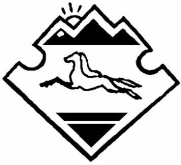 АЛТАЙ РЕСПУБЛИКАНЫҤКАН-ООЗЫ АЙМАКТЫҤ КОРГОН JYPTTЫН МУНИЦЫПАЛ ТОЗОЛМОЗИНИН АДМИНИСТРАЦИЯЗЫ649459 с. Коргон, ул. Набережная, 18тел./факс (38847) 26-5-46, admkorgon@mail.ru